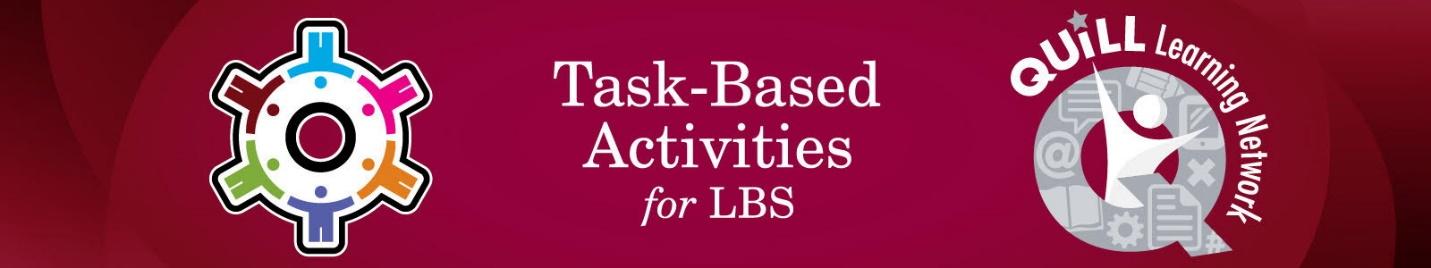 Task Title: Better Jobs Ontario Eligibility OALCF Cover Sheet – Practitioner CopyLearner Name:   Date Started: Date Completed: Successful Completion:  Yes  	No  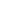 Task Description: Review the Better Jobs Ontario article from the government webpage and answer questions. 
Main Competency/Task Group/Level Indicator: Find and Use Information/Read continuous text/A1.2
Materials Required:Pen and Paper and/or digital deviceLearner InformationBetter Jobs Ontario is a program meant to provide financial support to individuals with barriers to employment. The program provides funding for skills training for in-demand jobs.  Scan the article from the Better Jobs Ontario government webpage. 3/5/24, 11:22 AM Better Jobs Ontario | ontario.ca (https://www.ontario.ca/page/government-ontario)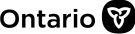 Better Jobs Ontario Get skills training and financial support when you qualify for Better Jobs Ontario. People facing challenges finding a stable job Effective April 29, 2022, we expanded the program to better help people who may face challenges finding stable jobs such as gig workers, youth and people on social assistance. If you have been unemployed for six months or longer, and are part of a low-income household, you may benefit from these changes. To better reflect the expansion of the program, we renamed the program Better Jobs Ontario (formerly Second Career). To learn more about Better Jobs Ontario, read the information on this webpage and contact an employment service (https://www.ontario.ca/page/employment-ontario) provider in your area. Overview Better Jobs Ontario provides eligible applicants with: skills training for in-demand jobs financial support You can apply for up to $28,000 for costs, including: tuition books other instructional costs, including student fees, supplies and electronic devices transportation basic living allowance (up to $500 per week) Additional funding may be available for: childcare disability-related supports living away from home Literacy and Basic Skills (LBS) and/or language training Length of training programs Better Jobs Ontario aims to help you rejoin the workforce quickly. That’s why the program focuses on training programs that take 52 weeks or less to complete, including micro credential programs. If you want to attend training longer than one year, you can apply to the Ontario Student Assistance Program (OSAP) (https://www.ontario.ca/page/osap-ontario-student-assistanceprogram)  for a mix of grants and loans to help you pay for your postsecondary education. Eligibility You may qualify for Better Jobs Ontario if you either: have been laid-off and have not been working or are working a temporary job just to cover costs have not been laid-off but have been unemployed for six months or longer and are part of a low-income household You can still apply if you receive either: Employment Insurance (EI) Ontario Works (OW) Ontario Disability Support Program (ODSP)Laid-off due to COVID-19 While the Better Jobs Ontario program is open to unemployed jobseekers, a fast-track stream is available if you were laid-off because of COVID-19 and want to retrain for jobs in sectors that have potential for future employment. If your application meets all the following criteria, you will go through a faster approval process, giving you access to training sooner: You were laid-off on or after March 1, 2020. You have a high school education or less, you were laid-off from an occupation requiring no more than a high school education and job-specific training, such as food and beverage servers, flight attendants and retail salespersons. You were laid-off from an industry hit hard by the pandemic, such as hospitality and food services, transportation and warehousing or wholesale and retail trade. You want to train for a career in demand in a provincial priority area. Apply to Better Jobs Ontario To apply to Better Jobs Ontario, you’ll work with an Employment Ontario agency where staff are trained to: help you decide if this program is right for you help you to complete your application Find an agency in your community and make an appointment. Staff at the agency will help you gather the information needed to support your application to Better Jobs Ontario.Preparing your application When preparing your application, you may have to show: how long you have been unemployed, or working your temporary job, and looking for work places you have applied and positions you have applied for level of education obtained previous employment, how long you worked there, and skills that were required, what skills you want to obtain and where you can get trained in them. The amount of support you will receive is based on individual needs and available funding. When you apply to Better Jobs Ontario, you must provide information to support a financial needs assessment, such as: some of the costs to be covered during training your gross (before tax) household income Updated: September 27, 2023 Published: July 20, 2016Work SheetTask 1: What program was replaced by Better Jobs Ontario?Answer:Task 2: What programs may be eligible for Better Jobs Ontario funding? Answer:Task 3: List 3 eligibility requirements for applicants to apply to Better Jobs Ontario. Answer:Task 4: What type of agency helps to complete the Better Jobs Ontario application?Answer:Task 5: How much financial support can an applicant expect to receive from Better Jobs Ontario?Answer:AnswersTask 1: What program was replaced by Better Jobs Ontario?Answer: Second Career  Task 2: What type of programs may be eligible for Better Jobs Ontario funding? Answer: programs that are 52 weeks or less to complete or micro-credential programs Task 3: List 3 eligibility requirements to apply to Better Jobs Ontario Answer: any 3 of the following:have been laid-off and have not been working or are working a temporary job just to cover costshave not been laid-off but have been unemployed for six months or longer and are part of a low-income householdEmployment Insurance (EI)Ontario Works (OW)Ontario Disability Support Program (ODSP)Task 4: What type of agency will you work with to apply to Better Jobs Ontario?Answer: Employment Ontario AgenciesTask 5: How much financial support can an applicant expect to receive from Better Jobs Ontario?Answer: up to $28,000.Performance Descriptors
This task: Was successfully completed        Needs to be tried again  Learner Comments: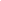 Instructor (print):					Learner (print):URLshttps://www.ontario.ca/page/better-jobs-ontario Goal Path:EmploymentApprenticeshipSecondary School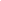 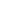 Post SecondaryIndependenceLevelsPerformance DescriptorsNeeds WorkCompletes task with support from practitionerCompletes task independentlyA1.2Makes low-level inferencesA1.2Scans text to find informationA1.2Locates multiple pieces of information in simple textsA1.2Makes connection between sentences A1.2Reads more complex test to find single piece of information